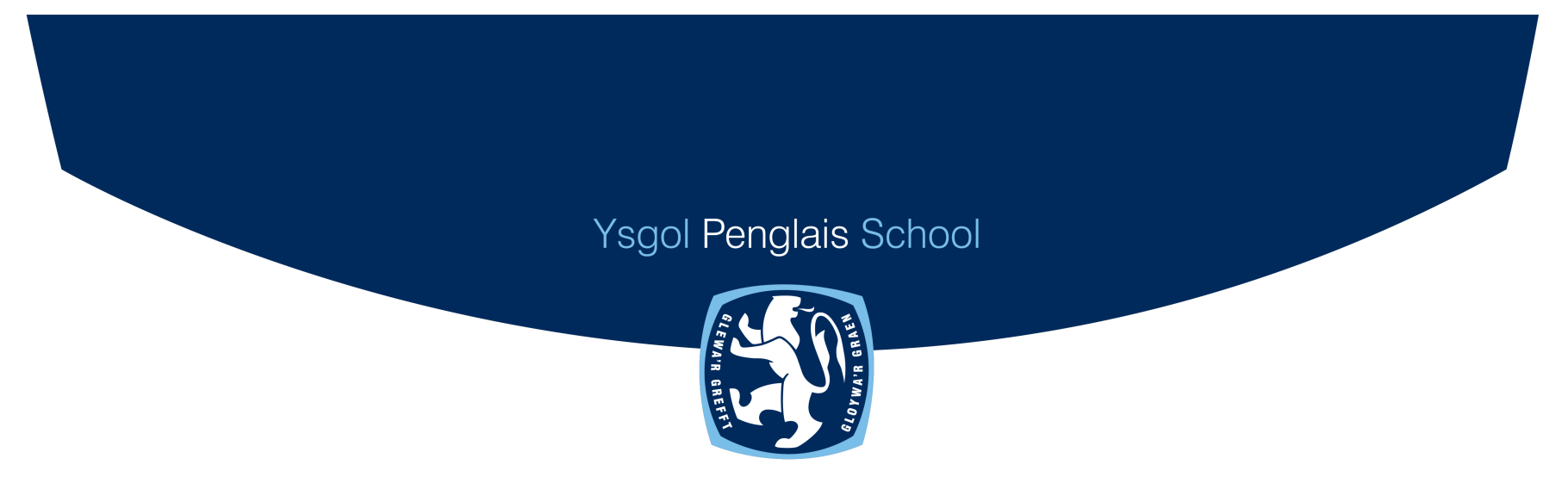 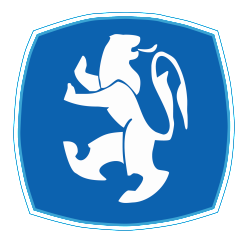 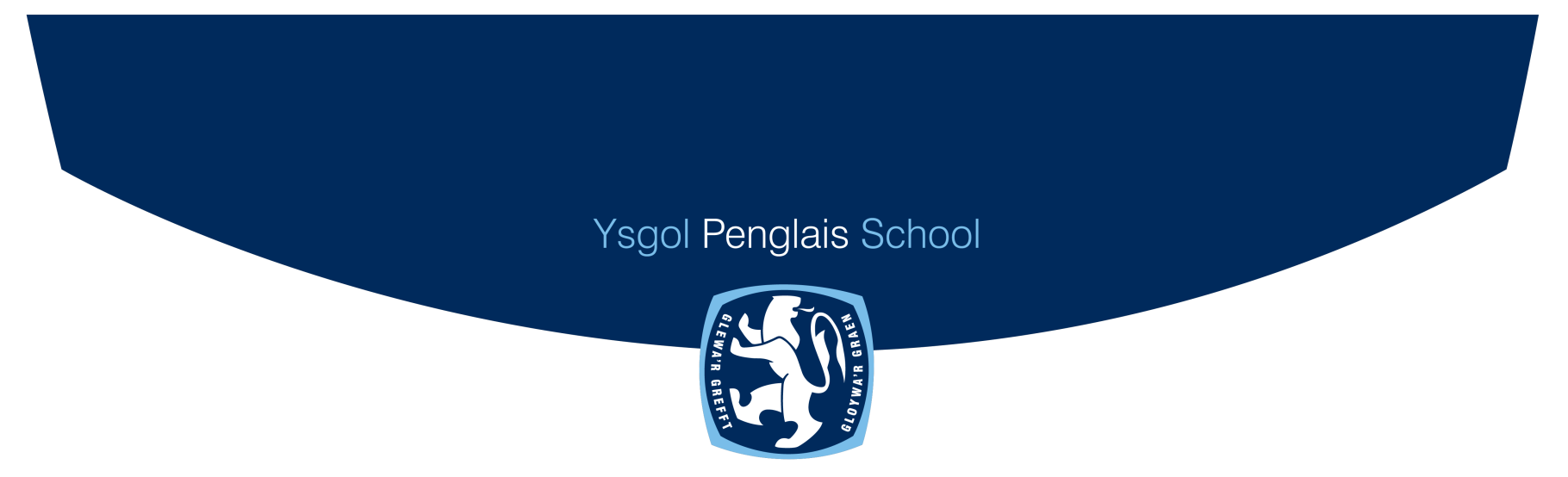 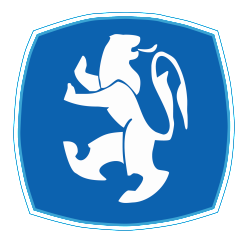 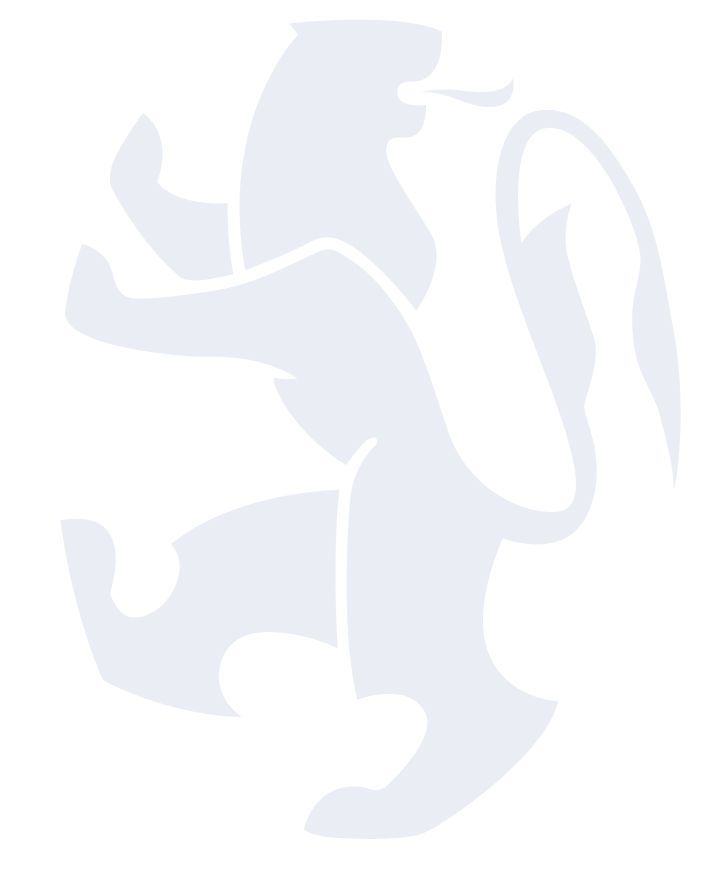 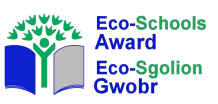 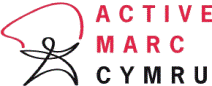 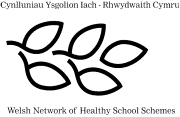 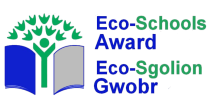 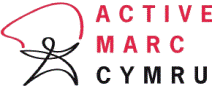 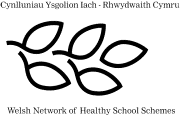 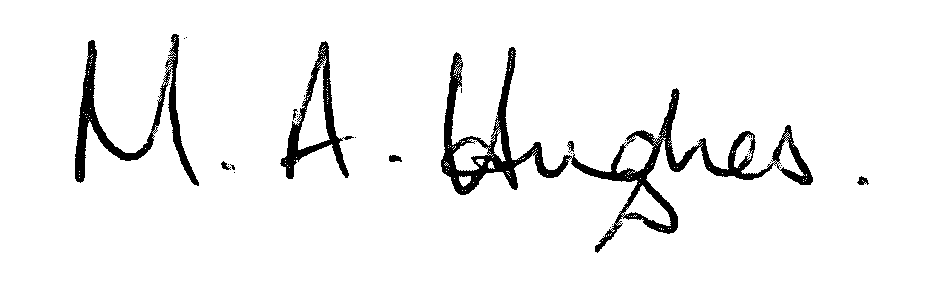 Please read these notes before completing the application formIt will help us if you follow these instructions:We would prefer you to fill in your application using Word or a word compatible format and submit it by email. Please include everything you wish the panel to consider on the form rather than in any separate document or covering email.Please give the full name and title of both your referees, and ensure that the full address, telephone numbers and email addresses are included. Your referees will be contacted if you are short-listed.If you are short-listed we will contact you by telephone or emailPlease submit your application form by midnight on the closing date to hcl@penglais.org.ukYou will be asked to sign a hard copy if you are appointedYsgol Penglais School is committed to safeguarding and promoting the welfare of students and expects all staff to share this commitment. All our staff are required to complete a DBS (Disclosure Barring Service) check and declare previous convictions.We are fully committed to equality of opportunity and aim for our staff to reflect the school community. It will help us to monitor the success of our recruitment strategies if you complete the ethnic monitoring information page of the application form. The information you provide will be treated as confidential and will not be made available to the short-listing panel.PE Teacher (male)	Main scale full time of part-time (0.8) considered 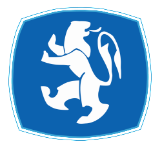 We seek to appoint an inspirational PE teacher who can support the development of PE in school to ensure that all students achieve outstanding outcomes in PE.  We would consider a full-time position with 0.2 for another subject.  This is an ideal opportunity for an ambitious candidate to play a key role in increasing the aspirations and success of our students, thereby contributing to the journey of Ysgol Penglais School in becoming an excellent school.  The right candidate will thrive on the challenge of working with our team of Social Science teachers to ensure that the delivery of PE skills across the school is purposeful and high impact; that all students are given opportunities to develop their  PE skills according to their need, and that all students achieve highly and develop in confidence.  You will be committed to finding inclusive approaches to inspiring students and will be committed to improving the life-chances of all our students.  Ysgol Penglais School has much to offer:a rapidly improving school with good relationships between staff and studentsa commitment to the professional development of all its staff to become outstanding teachers and leadersaccess to the bustling university town of Aberystwythlocated on the beautiful Ceredigion coast, an area of natural beautyFor further details please contact Helena Clements (PA to the Headteacher) on 01970 624811or email hcl@penglais.org.ukYsgol Penglais School is committed to safeguarding and promoting the welfare of children, young people and vulnerable adults and expects all staff and volunteers to share this commitment. Successful candidates must be willing to undergo Enhanced DBS and other checks appropriate to the post.Ysgol Penglais School is an equal opportunities employer.Closing date: Sunday 29th March 2020Interviews: Week commencing 30th March 2020Job Description – PE teacher Job title:		PE teacher (male)Salary grade:		Mainscale Accountable to:     	Subject LeaderCore Purpose:Under the reasonable direction of the Headteacher, carry out the professional duties of a school teacher as set out in the current School Teachers’ Pay and Conditions Document (STPCD)To deliver consistently high standards of teaching and learning To ensure good progress  and conduct of students within the lessonsTo share and support the school’s responsibility to provide and monitor opportunities for personal and academic growthThis job description is not necessarily a comprehensive definition of the post.  It will be reviewed at least once each year, but may be subject to modification or amendment at any time after consultation with the holder of the postPerson SpecificationMarch 2020Key accountabilitiesKey tasksAccountable for delivering high quality teaching and learning that will ensure good progressEnsure that their subject teaching inspires students to achieve or exceed their goalsTake account of, and plan for, the needs of all students taught, including SEN, EAL, PPG and Gifted & Talented studentsEncourage students to explore and evaluate different learning strategies within their subjectEnsure that students understand the requirements and learning outcomes for the subjectsMark books regularly, according to the school expectations, and give regular feedback to enable all student to make good and outstanding progressWith the Faculty Lead and subject lead, contribute to the development of good practice in the subjects to ensure that learning is good or outstanding in the subjectContribute to the regular review of the curriculumAccountable for the progress of students in the classesMake effective use of data to diagnose and track student performance in order to raise attainmentEnsure student records are regularly updated to enable the tracking and monitoring of progressTake overall responsibility for the performance and progress of students taught including published exam outcomes Work collaboratively with colleagues to prepare students for public examinations, including contributing to exam preparation  and revision sessionsUndertake marking and standardisation and provide information for exam entries in line with school and statutory requirementsTo share and support the schools responsibility to provide and monitor opportunities for personal and academic growthTo be a Form Tutor to an assigned group of studentsTo promote the general progress and well-being of individual students and of the Form Group as a wholeTo liaise with the Year leader to ensure the implementation of the school’s pastoral systemTo register students, accompany them to assemblies, encourage their full attendance at all lessons and their participation in other aspects of school lifeTo evaluate and monitor the progress of students and keep up-to-date student records as may be requiredTo alert the appropriate staff to problems experienced by students and to make recommendations as to how these may be resolved.To communicate as appropriate, with the parents of students and with persons or bodies outside the school concerned with the welfare of individual students, after consultation with the appropriate staffTo contribute to PSHE and citizenship and enterprise according to school policyTo apply the Behaviour Management systems so that effective learning can take placeTo ensure that school rules and procedures with regard to attendance, punctuality and school uniform are consistently and fairly appliedAccountable for always ensuring the vision and values of the school are promotedAlways ensure highest expectations for all students in their conduct and learning, showing a real ambition for all students Follow the behaviour for learning policy and promote it at all timesContribute to school-wide initiatives in the subjectContribute to the programme of extra-curricular activities, enrichment events, and visits and journeys relating to the subjectEmbrace opportunities to work with colleagues to enhance and improve practiceAccountable for the safeguarding of studentsContribute to the safeguarding of students and to child protection using the procedures outlined in school policiesEnsure that health and safety policy and risk assessments are followed.Other Be aware of and comply with policies and procedures relating to child protection, health, safety and security and confidentiality, reporting all concerns to an appropriate personEnsure that the school’s Equal Opportunities Policy is implemented within the pupil services team and contribute to its regular reviewLead, attend and participate in regular meetingsAttend training where appropriate and exploit other opportunities for continuing professional development Recognise own strengths and areas of expertise of themselves and the team and use these to advise and support othersLead and assist in the supervision, training and development of staffParticipate fully in the school’s performance management programmeUndertake other duties commensurate with the status of the post as may from time to time be determined by the HeadteacherQualifications Graduate status NQT considered or Qualified Teacher StatusExperienceEvidence of being a good to outstanding classroom teacherEvidence of being an excellent form tutor Evidence of monitoring student progress and teaching and learningKnowledge and SkillsKnowledge  and understanding of your subject up to A level and of assessment procedures at key stages 3-5 Ability to promote a positive attitude to learning and to schoolA high standard of written and oral communicationAbility to use ICT effectivelyPersonal qualities Enthusiasm for teaching and learning and for your subjectCommitment to continuous professional development of yourself and othersBe able to relate well to students and a commitment to positive  and healthy outcomes for young peopleBe able to listen effectively and be sensitive to othersA demonstrable commitment to the safeguarding of students and child protectionA demonstrable commitment to equal opportunitiesExcellent attendance and punctualityOtherA willingness to take part in extra-curricular activitiesCommitment to the school’s ethos, aims and its whole community